UNIVERSITY OF ILLINOISUrbana-Champaign • Chicago • SpringfieldThe Board of Trustees352 Henry Administration Building, MC-350506 South Wright StreetUrbana, IL 61801		March 10, 2022NOTICE		On call of the Chair, a meeting of the Academic and Student Affairs Committee of the Board of Trustees of the University of Illinois will be held on Wednesday, March 16, 2022, beginning at 2:45 p.m. (A copy of the schedule/agenda is attached.)		The committee will meet in the I Hotel and Conference Center, Heritage Hall, 1901 South First Street, Champaign.The meeting will also be webcast live at the following address:http://www.uis.edu/technology/uislive.html.  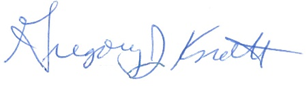 								Gregory J. Knott											Secretary of the Board of Trusteesc:   Members of the Board of Trustees       President Killeen       Mr. McKeever       University Officers       Members of the PressMeeting of the Academic and Student Affairs Committee of the Board of Trustees of the University of IllinoisI Hotel and Conference Center, Heritage Hall, 1901 South First Street, Champaign The Academic and Student Affairs Committee Meeting will be webcast live at the following address:http://www.uis.edu/technology/uislive.htmlPlease be advised that the times for various parts of the meeting are estimates and the order of business may be adjusted as the meeting progresses.Wednesday, March 16, 20222:45 p.m.*	Meeting of the Committee ConvenesRoll CallOpening Remarks by the Chair of the CommitteeAction Item- Approval of Minutes of Meeting of January 19, 20222:50 p.m.	Review Recommended Board Items for March 17, 2022, Board Meeting Appointments to the Faculty, Administrative/Professional Staff, and Intercollegiate Athletic Staff  Sabbatical Leaves of Absence, 2022-2023 Approve Student Health Insurance Rates for Academic Year 2022-2023 Appoint Dean, Carle Illinois College of Medicine, Urbana Establish the Bachelor of Science in Dietetics and Nutrition, College of Agricultural, Consumer and Environmental Sciences, Urbana Establish the Bachelor of Science in Food Science, College of Agricultural, Consumer and Environmental Sciences, Urbana Establish the Bachelor of Science in Hospitality Management, College of Agricultural, Consumer and Environmental Sciences, Urbana Establish the Bachelor of Science in Nutrition and Health, College of Agricultural, Consumer and Environmental Sciences, Urbana Eliminate the Bachelor of Science in Food Science and Human Nutrition, College of Agricultural, Consumer and Environmental Sciences, Urbana Eliminate the Master of Science in Plant Biotechnology, Professional Science Master’s Concentration, College of Agricultural, Consumer and Environmental Sciences and the Graduate College, Urbana Appoint Dean, College of Urban Planning and Public Affairs, Chicago Appoint Faculty Fellows to the Institute for the Humanities, College of Liberal Arts and Sciences, Chicago Appoint Interim Dean, College of Dentistry, Chicago Establish the Department of Counseling and Social Work, College of Liberal Arts and Sciences, Springfield Establish the Department of Mathematical Sciences and Philosophy, College of Health, Science, and Technology, Springfield Establish the School of Integrated Sciences, Sustainability, and Public Health, College of Health, Science, and Technology, Springfield Establish the School of Health Sciences, College of Health, Science, and Technology, Springfield Establish the School of Communication and Media, College of Public Affairs and Administration, Springfield Rename the Bachelor of Arts and Master of Arts in Accountancy, College of Business and Management, Springfield Relocate the Department of Criminology and Criminal Justice, College of Liberal Arts and Sciences, Springfield Relocate the Department of Psychology, College of Health, Science, and Technology, Springfield Relocate the Department of Computer Science, College of Health, Science, and Technology, Springfield Transfer the Therkildsen Field Station at Emiquon and the Field Station at Lake Springfield to the College of Health, Science, and Technology, Springfield Eliminate the Master of Arts in Liberal and Integrative Studies, College of Liberal Arts and Sciences, Springfield 3:20 p.m.	Presentation  The UI Libraries in the Digital Age 3:55 p.m. 	Old Business 		New Business Next Meeting- May 18, 2022, 2:45 p.m., Room 224, Student Union, 2251 Richard Wright Drive, Springfield4:00 p.m.	Meeting of the Committee Adjourns When Business is Completed  